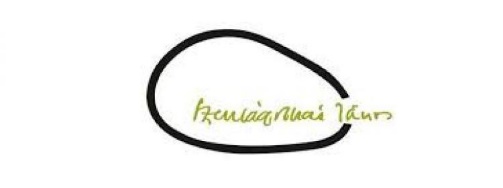 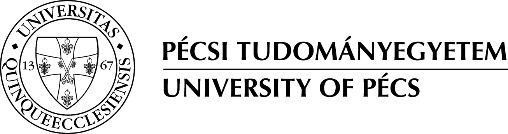 Dear Guest, Our invitation to the Partnership meeting aims to introduce new opportunities in research, biotech and innovation in Pécs, as result of a new tripartite partnership agreement. Behind this arrangement is the University of Pécs, the Municipality of Pécs and FOSS/Soft Flow.Representatives from the University of Pécs, Szentágothai Research Centre, The Chamber of Commerce and Industry of Pécs-Baranya, together with FOSS and Soft Flow, enlighten us in future areas for local cooperation between Soft Flow as an innovative biotech company, the public research programs, Szentágothai Research Centre and various faculties of the University of Pécs.Supported by HIPA, FOSS now takes the next steps and invest in Soft Flow and new local premises.  We build modern R&D facilities, advanced laboratories and specialised production of biotech reagents for FOSS’ global customers. With Soft Flow’s new bigger footprint in Pécs, positioned close to the university, we create a bright new future for cooperation in R&D biotech, new job opportunities, and thus support the advanced biotech knowledge base in the Baranya area.About FOSS and Soft FlowTo look back, FOSS acquired Soft Flow in 2016 after years of successful R&D collaboration within the area of biotech in food and feed. FOSS creates end-to-end solutions that secure and improve food quality. From raw material to finished product. Our analysis instruments refine measurements into information management that enables businesses to run intelligent data-driven productions with less waste and bigger yields. Controlling cost and quality across all sectors and value chains, we help food and agricultural producers limit the number of human errors, scale their business faster and reduce manual labour as well as labour costs. We call it analytics beyond measure.Over the last 60 years, we have made it our business to define the standard of analytical solutions for the food and agricultural industry. We pioneered advanced analysis for the challenging production environments in the 1960’s, and we were the first to integrate chemical composition analysis in process lines. Now our resolve and ambition have also made us the international benchmark in the field of chemometrics and real time analytics.Our missionWe contribute to the sustainable use of our planet’s agricultural resources and thus to the nutrition and health of the people of the world. We provide analytics beyond measure to add value to our customers by improving quality and optimising food and agricultural production.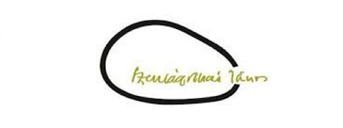 Partnership meeting at the Szentágothai Research Centre (February 6th, 2016)10.15 – 11.15: Research, Biotech and Innovation – New opportunities in PécsOpening of the Partnership meeting by the Chairman of Szentágothai Research Centre(Prof. Dr. Gábor L. Kovács – Chairman) Introduction: Role of Government of Doctoral Students and University Students on the  University of Pécs(Róbert Pónusz vice president – Government of Doctoral Students – University of Pécs)(Arnold Koltai president – Student Government - University of Pécs)Soft Flow Hungary – from biotech spin off to partnering with FOSS as global provider of end-to-end solutions(Soft Flow, Árpád Czéh, Executive Program manager R&D)Chamber of Commerce and Industry of Pécs-Baranya - Networking between industries in Pécs- Baranya(CCI, Dr. Tamás Síkföi – President)11.30 – 13.15: R&D in FOSS/Soft Flow – Company introduction and future R&D activitiesFOSS as an R&D company of end-to-end solutions – Introduction(FOSS, Niels Degn, Senior Vice President R&D)Soft Flow - local expansion  in R&D bioanalytical services(Soft Flow, René Fuhlendorff, CEO)R&D in Food & Feed safety at FOSS/SF(FOSS, Thomas Nikolajsen, Senior Manager R&D Research)Spectroscopic and chemometric solutions in food quality and detection of adulteration(FOSS, Lars Nørgaard, Senior Manager, R&D Data & Algorithms)Tisztelt Vendégünk, Anyacégünk a FOSS a közeljövőben nagyszabású beruházásba kezd Pécsett, melynek keretében modern kutatás-fejlesztési központot hoz létre új helyszínen; jól felszerelt laboratóriumokkal és biotechnológiai reagensek gyártására specializálódott termelőegységgel.A beruházással párhuzamosan sikeres tárgyalások indultak el a Pécsi Tudományegyetem és Pécs városának vezetésével egy háromoldalú stratégiai együttműködés kialakítását illetően.A tárgyalások lezárása alkalmából tisztelettel meghívjuk Önt a Szentágothai János Kutatóközpontban szakmai tudományos napunkra. A találkozó célja kettős:A meghívott szakemberek előadásain keresztül szeretnénk bemutatni cégünk tudományos tevékenységét, és a biotechnológiai innováció területén kijelölt stratégiai irányokat.Továbbá szeretnénk a meghívott kutatókkal és kutatócsoportokkal közösen feltárni a lehetséges együttműködési területeket a Szentágothai Kutatóközpont, az egyetemi karok által meghirdetett kutatási programok, valamint a Soft Flow fejlesztései között.A FOSS és a Soft FlowA dán FOSS cég - az élelmiszer- és takarmánybiztonság területén folytatott több évnyi sikeres kutatás-fejlesztési együttműködést követően - 2016-ban felvásárolta Soft Flow Flow Hungary kft.-t. A FOSS cégcsoport olyan élelmiszeranalitikai eljárásokat kínál ügyfeleinek; melyek a nyersanyagoktól a késztermékekig alkalmazhatóak. Kifinomult analitikai eszközeinkkel információ menedzsment valósítható meg, amely intelligens, adatok által vezérelt termelést, kevesebb hulladékot és nagyobb hozamot tesz lehetővé. A költségek és a minőség minden szektorban, minden értékláncon történő ellenőrzésével segíteni tudunk az élelmiszeripari és mezőgazdasági termelőknek abban, hogy ellenőrzés alatt tartsák az emberi mulasztásokat, gyorsabban értékelni legyenek képesek saját vállalati teljesítményüket, csökkenteni tudják az emberi munkaórák számát, és így a munkaerő-költséget is. Ezt mi „analytics beyond measure”-nek, azaz „számok mögötti analitikának” hívjuk.Az elmúlt 60 év során, a FOSS cég fő profiljává vált az elemző módszerek normáinak meghatározása a mezőgazdaságban és az élelmiszeriparban. A hatvanas években élen jártunk fejlett elemzésekben a nagy kihívást jelentő termelő szektorban, és elsőként alkalmaztuk kémiai összetevők elemzését a különböző folyamatokban. Mára elkötelezettségünknek ambícióinknak köszönhetően nemzetközi szinten jegyzett céggé váltunk a kemometria és a valós idejű elemzések terén.MissziónkKüldetésünk az, hogy hozzájáruljunk bolygónk mezőgazdasági forrásainak fenntartható felhasználásához és ezen keresztül az emberek táplálkozásához és egészségéhez is. Analitikai módszereink segítségével a minőség javításával, az élelmiszeripari és a mezőgazdasági termelés optimalizálásával hozzáadott értéket kívánunk biztosítani ügyfeleink számára.Partnertalálkozó Szentágothai Kutatóközpontban (2018. február 6.)10.15 – 11.15: Kutatás, biotechnológia és innováció – Új lehetőségek PécsettA szakmai program megnyitása(Prof. Dr. Kovács L. Gábor– PTE-SZKK elnök) Bemutatkozunk: A Doktorandusz és az Egyetemi Hallgatói Önkormányzatok szerepe a Pécsi Tudományegyetemen(Pónusz Róbert elnök – Doktorandusz Önkormányzat)(Koltai Arnold általános alelnök – Egyetemi Hallgatói Önkormányzat)Soft Flow Hungary – biotechnológiai spin-off vállalkozástól a FOSS partnerségig(Soft Flow, Dr. Czéh Árpád, Igazgatóhelyettes)Pécs-Baranyai Kereskedelmi és Iparkamara – Ipari hálózatteremtés Pécsett, Baranyában(PBKIK, Dr. Síkföi Tamás – Elnök)11.30 – 13.15: K+F a FOSS-nál/Soft Flownál – A társaságnak és jövőbeli K+F terveinek bemutatásai FOSS K+F vállalkozás; az értéklánc egyik végétől a másikig – Bemutatkozás(FOSS, Niels Degn, Senior Elnökhelyettes K+F)Soft Flow – a helyi K+F bioanalitikai szolgáltatási portfólió bővítése(Soft Flow, René Fuhlendorff, Ügyvezető)K+F Élelmiszerbiztonság és biztonságos élelmiszer a FOSS/SF-nél(FOSS, Thomas Nikolajsen, Senior Manager K+F Kutatások)Spektroszkópiai és kemometriai megoldások az élelmiszer minőséghez és hamisításhoz kapcsolódóan(FOSS, Lars Nørgaard, Senior Manager, K+F Adat&Algoritmus)